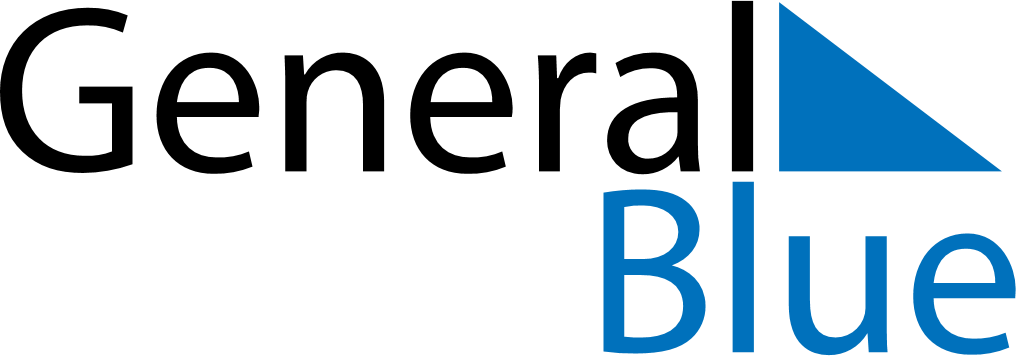 June 2028June 2028June 2028LatviaLatviaMONTUEWEDTHUFRISATSUN12345678910111213141516171819202122232425Midsummer EveMidsummer2627282930